Guía de trabajo autónomo                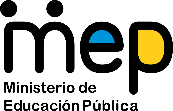 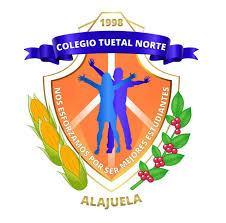 El trabajo autónomo es la capacidad de realizar tareas por nosotros mismos, sin necesidad de que nuestros/as docentes estén presentes. Me preparo para hacer la guía 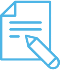 Pautas que debo verificar antes de iniciar mi trabajo.Voy a recordar lo aprendido en clase. 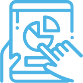 Centro Educativo: Colegio Tuetal NorteEducador/a:  Gabriela Gómez BarrantesNivel: 7Asignatura: Informática EducativaNombre del estudiante: _____________________________________________________________________________ Sección: _____________Materiales o recursos que voy a necesitar El siguiente documento contiene las actividades que realizarán en el mes de mayo. Si usted cuenta con Computadora sus materiales son:Computadora, internet y accesar al siguiente enlace: https://scratch.mit.edu/En caso contrario resuelva esta guía entregarla en el colegio el 29 de mayo.  Responder las preguntas en la presente guía de trabajo.Condiciones que debe de trabajoDudas  Un espacio cómodo, libre de ruido de preferencia, una mesa de trabajo si es posible, luz natural idealmenteSi tienen alguna duda pedir ayuda a la siguiente cuenta de correo: gabriela.gomez.barrantes@colegiotuetalnorte.ed.cr  Tiempo en que se espera que realice la guía Una Hora y media en cuatro momentos diferentes.Indicaciones Para los que cuentan con Computadora.           Estimados estudiantes para realizar esta guía usted necesita de la computadora y la presente guía.            1-  Descargue la guía que se encuentra en la página web del colegio sección recursos-Informática Educativa                    2-  Abra el documento descargado y responda la actividad según   la semana.           3- Guárdelo como:            Nombre del estudiante e iniciales de sus apellidos, sección y la semana correspondiente.  Ejemplo: Si usted se llama Karen María Méndez Duarte de la sección:9-1 y trabajo la semana del 25 al 29 de mayo del 2020.  Debe guardarlo como KarenMD9-1semana1.           4- Enviar la guía a la siguiente cuenta de correo:              gabriela.gomez.barrantes@colegiotuetalnorte.ed.cr                  Para los que no cuentan con Computadora.           Deben entregar toda la guía resuelta en el colegio el 29 de mayo.Semana 4:Del 25 al 29 de mayo del 2020 ActividadTema: Bloque de control del programa Scratch 3.0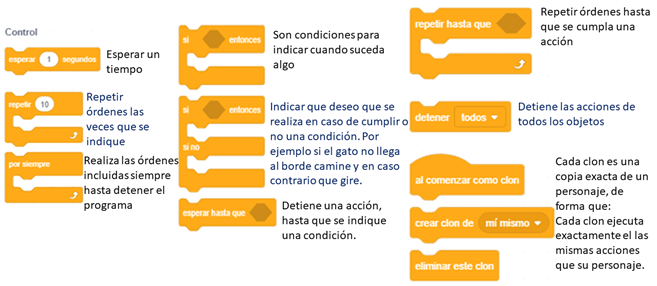 Reflexione y conteste: 1. ¿Por qué razón a los bloques de control se les asignó ese nombre? Indicaciones:Observe la imagen anterior y con base en cada uno de los bloques de programación que se encuentran al lado derecho de cada pregunta, responda y marque con una X la opción correcta:Preguntas: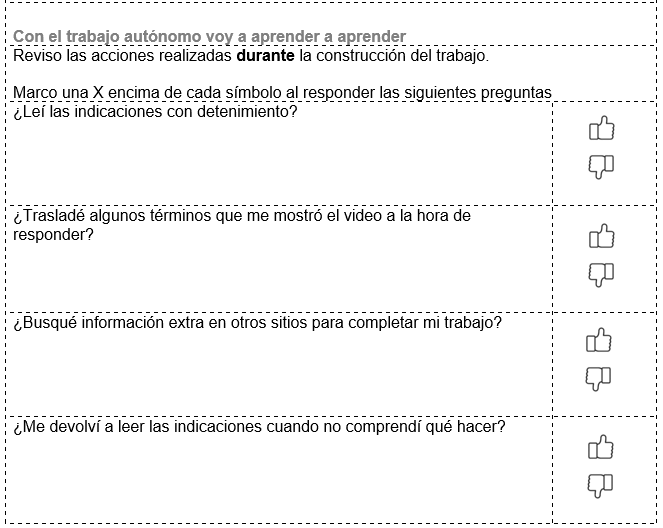 Semana 4:Del 25 al 29 de mayo del 2020 ActividadTema: Bloque de control del programa Scratch 3.0Reflexione y conteste: 1. ¿Por qué razón a los bloques de control se les asignó ese nombre? Indicaciones:Observe la imagen anterior y con base en cada uno de los bloques de programación que se encuentran al lado derecho de cada pregunta, responda y marque con una X la opción correcta:Preguntas: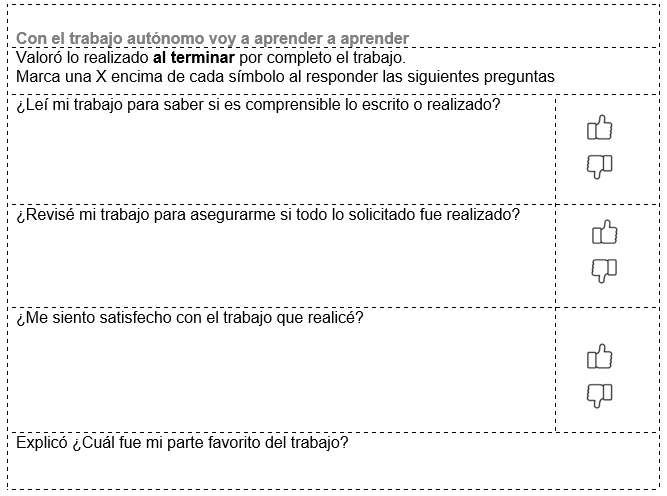 